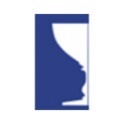 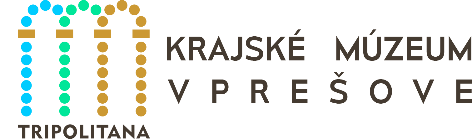 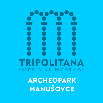 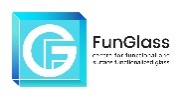 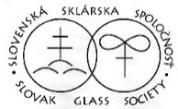 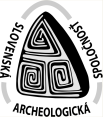 2nd Interdisciplinary Conference and Round table- East SlovakiaHistory of Glass – 2019IIVSKOrganizators: Slovak Archeological Society´s Commission for Support of Historical Glass Interdisciplinary Research in Slovakia, of the Slovak Academy of Sciences, Slovak Glass Society,  Regional Museum Prešov-Manor-house and Archaeopark in Hanušovce nad Topľou, Fun Glass – Centre for Functional and Surface Functionalized GlassAddress :Kaštieľ a Archeopark Hanušovce nad Topľouwww.museum.sk/kastiel-a-archeopark-hanusovce-nad-toplou-tripolitana.htmlProgramme 20.06.2019 / Thursday8.00    	            Ignition of fire in the glass furnace.21.06.2019 / Friday 8.15-8.40 	Presentation of participants8.40-9.00 	Welcoming and opening of the of the conference.  S. Bruss.9.00-12.30  	Lecture room in the Manor-house, first  floor:9.00-9.20         Wilczak-Dąbrowska, E.: Window Glass of Middle Age.9.20 – 9.40 	Krukowska, O.: The earliest Glass Artefacts from Gdańsk (Poland)9.40-10.00     Siemianowska, S.: On technology and production techniques of early medieval glass jewellery from Silesia.10.00 – 10.30                                         Coffee break10.30-10.50 	Stoliarova, E.: Rare glass adornments of the Pre-Mongolian Period of the Old Rus10.50-11.00   Krupičková, A. a kol.: Painting and stained glass from the perspective of practical experience 11.00-11.30  Sedláčková, H.: Presentation of books: Renaissance and baroque Glass in the Central Danube Region.; Medieval Glass in Brno and Moravia.11.30-12.00    Discussion and organizational instructions.12.00 – 13.30                                        Lunch break                                  Programme of the Round Table   13.30 – 16.00                 Poster presentation and Artefacts Hudák, M., Hudáková, M., Timura, J./Hložek , M.: Glass beads from child grave of Hrabušice. Illášová, L /Štubňa, J.: Glass to replace precious stones.Šipošová, H./Illášová, L.: Fruit-piths necklaces combined with glass.Turnovec, I.: Unusual use of garnets.Turnovec, I./ Illášová, L.: Colour Glass compositionsŠály, O.: Glass and Glassworks of Eastern Slovakia in Historiography - Outline of the Issue.  Artefacts from archaeological sites 2200BC-1900 ACArchaeological sites: Nižná Myšľa, Prešov a okolie, Šariš, Moskva, Gdańsk, Waršawa, Spiš, Bardejov, Poprad, Hrabušice, Vinné (Autori: M. Uličný, L. Olexa, E. Stoliarova, Kolektív Tripolitany Krajského múzea Prešov, Kolektív Kaštieľa a archeoparku Hanušovce n. T., O. Šály, M. Hudák a M. Hudáková, M. Čurný, Wilczak- Dabrowska, H. Šipošová, L. Illášová, S. Siemianowska, O.  Krukowska.TechnologyStained glass; Stainting on glass; Handmade glass beads with glass lamp/burner; Production of vitraje; Imitating presious stones; Distinguishing glass and crystalline substances; Sealing the garnets into glass. Autors: L. Krokker, I. Turnovec, L. Illášová, A. Krupičková, Marek Vanko, A. Crkoňová, M. Zajíčková.Experiments from glass furnace and fireplace (in the Archaeopark), (with public partiipants) Experiments with the melting of historical glass, production of fajans and ceramic mold Autors: Staššíková-Štukovská, D., Krokker, L.,  Plško, A., Chocholoušek, J., Galusková, D., Vanko, M., A. Holíková, P. Havrila16.00-17.00  Exhibition of exposition of the manor-house in Hanušovce nad                       Topľou  (S. Bruss: guide)18.00-24.00  Gala debate on historic glass at a glass furnace. ARCHEOPARK (only subscribers!!)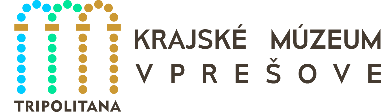 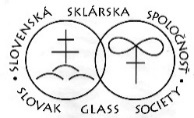 História skla 2019IIVSK Programme with public participationwww.museum.sk/kastiel-a-archeopark-hanusovce-nad-toplou-tripolitana.html                             21. and 22.06. 2019 /Friday and Saturday8.00-16.00      Production of glass jewellery replicas from a historical glass furnace                          (Glas master M. Vanko, cooperation L. Krokker and P. Havrila. Historical context  D. Staššíková-Štukovská)/ 11.00-11.30    Experiments with the production of archaoe-faience beads from the Bronze Age on the focus. (L. Krokker, D. Staššíková-Štukovská, P. Letko, S. Chocholoušek)10.00-11.00     Production of glass beads on the fireplace (L. Krokker, D. Staššíková-Štukovská)8.00-16.00     Painting on glass (in archeopark only in case of good weather) (A. Crkoňová, M.Zajíčková A. Krupičková)8.00-16.00      Program in ground floor in the Manor-house:High school of Lednicke Rovne - Presentation of glass making and glass productsDemonstrations of stained glass production and glass painting. (A. Krupičková, A. Crkoňová,                            M. Zajíčková.)Handmade glass beads with glass lamp/burner. – L. Krokker: Techniques of forming mono- and polychrome beads from the prehistoric times, Roman times and early Middle Ages.Glass to replace precious stones; Sealing the garnets into glass. (I. Turnovec, L. Illášová)Fruit-piths necklaces combined with glass. (H. Šipošová a L. Illášová)16.00 hod. Extinguishing the fire in a glass furnace and end of the event.23.06.2019 / Sunday, Excursion, (only subscribers)Depart 8.00 hod.: Exkursion to Trzinicza, Karpatska Troja, Poľsko (www.karpackatroja.pl).  Including Dukla and Bardejov. 